ROZEZNANIE CENOWE RYNKU	Uprzejmie informuję, że Gmina Bytom Odrzański ubiega się 
o dofinansowanie projektu pn.: „Ochrona Obszaru Natura 2000 - Gmina Bytom Odrzański” w ramach Programu Operacyjnego Infrastruktura 
i Środowisko 2014 – 2020, działanie 2.4 Ochrona przyrody i edukacja ekologiczna, typ projektu: 2.4.1 Ochrona in-situ lub ex-situ zagrożonych gatunków i siedlisk przyrodniczych, podtyp projektu: 2.4.1a działania o charakterze dobrych praktyk, związane z ochroną zagrożonych gatunków 
i siedlisk przyrodniczych. 	Dla określenia kosztów całkowitych projektu, proszę o zaproponowanie wynagrodzenia netto + należny podatek VAT dla prac polegających na wykonaniu przystanku edukacyjnego „Czerna”, zgodnie z załączonym opisem.W przypadku otrzymania dofinansowania i podpisania umowy z Instytucją Wdrażającą, Gmina dokona wyboru wykonawcy.Planowany termin wykonania w/w prac: 08.2018 – 04.2019 rok.Opis technicznydo projektu  - Punktu koncentracji ruchu turystycznego 
„Przystanek edukacyjny Czerna”Przedmiot i zakres projektu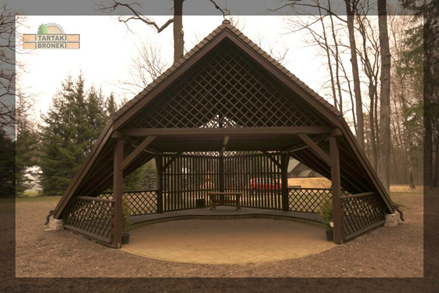 Przedmiotem projektu jest wolnostojąca, parterowa wiata w konstrukcji drewnianej, wsparta na 7 słupach. Budynek wiaty założony na planie okręgu o średnicy d=6,1 m.Opis rozwiązań projektowychParametry techniczno – użytkowe wiaty	pow. zabudowy			29,2 m2	ilość kondygnacji nadziemnych:	1,	podpiwniczenie:			brak,	pokrycie:				 dach stromy wielospadowy, pokryty gontem 						papowym na pełnym deskowaniu,	technologia wykonawstwa:		konstrukcja drewniana ciesielska.Opis elementów budynkuFundamenty	Zaprojektowano stopy pod z betonu. Wysokość stóp fundamentowych 80 cm. 	Fundamenty posadowione 70 cm poniżej projektowanego poziomu terenu.Posadzka	Posadzka wiaty z kostki granitowej 10/10 cm ułożonej na podsypce cementowo-	piaskowej 1: 3 grub. 5 cm i podbudowie ze żwiru o uziarnieniu 4-16 mm i grub. 15 	cm.Konstrukcja nośna wiaty	Filary – pozostała konstrukcja nośna z drewna akacjowego.Dach	Wielospadowy stromy, konstrukcja z tarcicy iglastej nasyconej. Krokwie więźby 	dachu o przekroju 10/14 cm.	Pokrycie połaci dachów gontem papowym na pełnym deskowaniu gr. 25 mm.Malowanie	Wszelkie elementy drewnianej konstrukcji wiaty malować 3-krotnie preparatem 	impregnująco – koloryzującym. Impregnacja grzybobójcza bali i krawędziaków.Wyposażenie:	Ściany boczne:	kratownica o bokach 15x15 cm (listwy 3x2cm) z drewna 					akacjowego	Ściana tylna:		ażur pionowy odstęp 15 cm, (listwy 5x3) z drewna 					akacjowego.2. Tablice edukacyjnePowstaną 4 tablice informacyjne nt. kozioroga dębosza oraz pachnicy dębowej.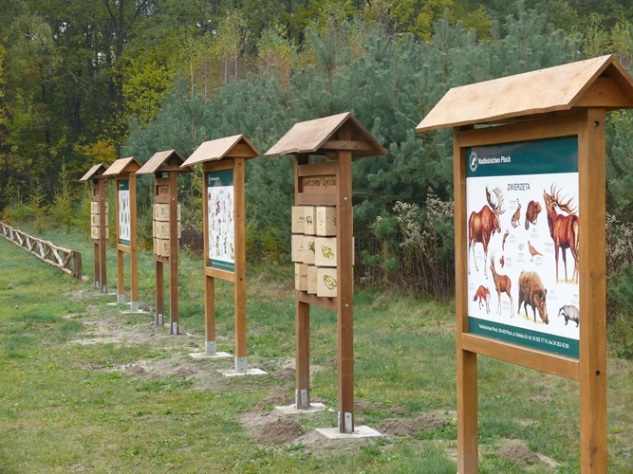 Klasyczne z daszkiem drewno iglaste zabezpieczone impregnatem.Tablice o wymiarach do 100 cm x 150 cm.3. Makieta wykonana z grubego konaru lub złamanego drzewa w którym żerował kozioróg lub pachnica.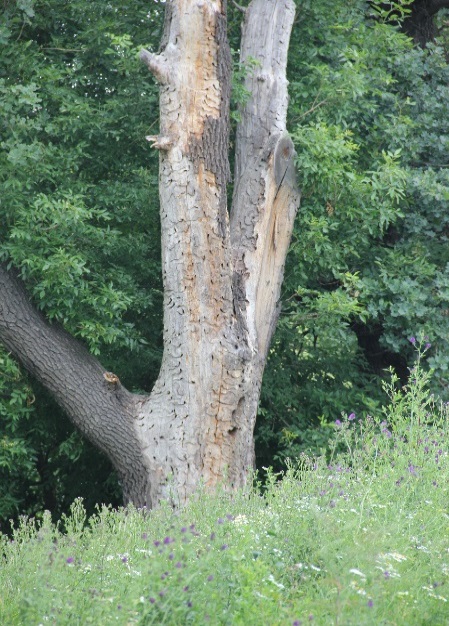 4. Miejsce na ognisko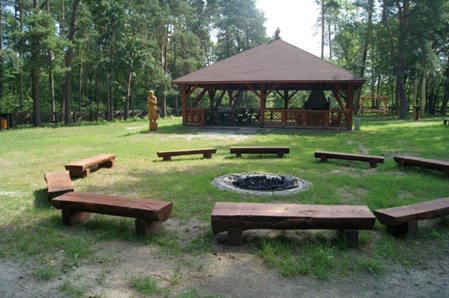 W centralnym punkcie miejsce na ognisko o średnicy 100 cm, wyłożone na wysokość 10 cm kamieniem granitowym (alternatywa kamień polny łupany). Wokół ławki wykonane z przecięcia kłód dębowych (lub akacjowych) o długości 200 cm.5. Otoczenie przystanku edukacyjnego5.1. Z racji usytuowania powierzchni w obniżeniu należy usypać wywyższenie aby teren przystanku miał ten sam poziom co droga dojazdowa.5.2. Powierzchnia przystanku wynosi 625 m2 (25 x 25 m).5.3. Utwardzenie dojścia do wiaty (szer. 100 cm; powierzchnia – 20 m2) łupkiem granitowym (alternatywa to kamień polny łupany), podbudowa jak posadzka w wiacie.6. WitaczWykonany z drewna akacjowego.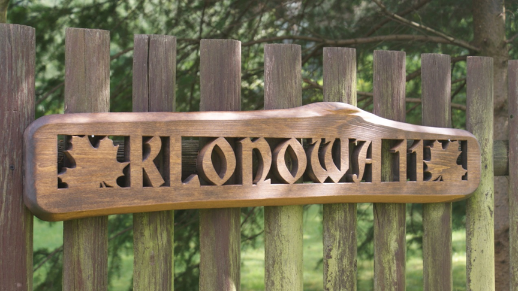 Napis wykonany na trzech oddzielnych deskach o szerokości min. 20 cm (długość zależna od tekstu)Zainstalowana na dwóch słupkach drewnianych wykonanych z drewna akacjowego.Napis o treści:„PRZYSTANEK EDUKACYJNY CZERNA”(Wzór poglądowy obok)7. Stojak na roweryWymiary: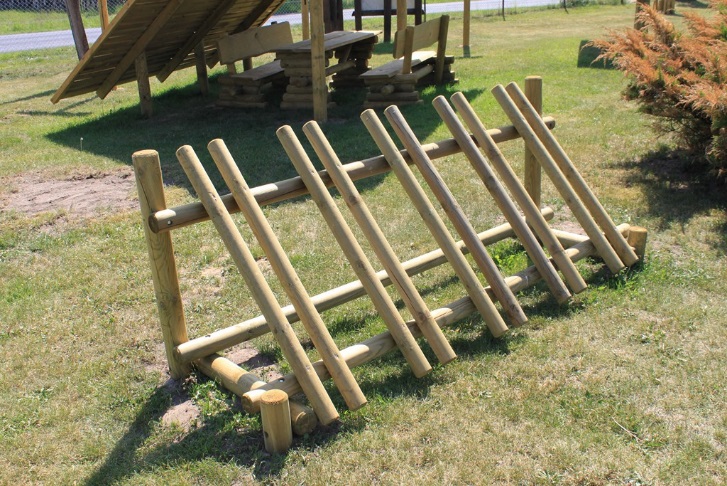 Długość: 250 cmDrewno iglaste impregnowaneZał. nr 1 Usytuowanie elementów przystanku. Powierzchnia przystanku 625 m2 (25m x 25m).WiataMakietaMiejsce na ogniskoTablica edukacyjnaStojak na roweryWitacz